                Адреса: Љубомира Стојановића 38а, локал бр. 1, 11108 Београд, Србија,                Поштански адресни код (ПАК): 136912, Телефон: +381 (0)11 2681-732              Рачун бр: 145-18109-65 Еxpobank, ПИБ: 101287724, Мат.бр: 07057717            Web site: http://www.atletskisavezbeograda.com              E-mail: atletskisavezbeograda@gmail.comАТЛЕТСКИМ КЛУБОВИМА БЕОГРАДА АТЛЕТСКИМ КЛУБОВИМА СРБИЈЕРАСПИСОТВОРЕНО (клубови из Војводине и Косова) ПРВЕНСТВО БЕОГРАДА ЗА СЕНИОРЕ/КЕ ОКВИРНА САТНИЦА ТАКМИЧЕЊАКоначну сатницу ће организатор објавити пошто буду закључене све пријаве.Oрганизатор задржава право измене сатнице на лицу места.				АТЛЕТСКИ САВЕЗ БЕОГРАДА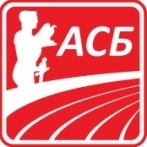 Организатор:Атлетски савез Београда и Атлетски савез Централне СрбијеМесто:Атлетска дворана, Булевар ослобођења 54, БеоградВреме:Субота, 15. јануар 2022. годинеПочетак:11:00 Право учешћа:Сениори/ке (02 и старији/је), јуниори/ке (03-04) и мл. јуниори/ке (05-06) у складу са ограничењима.Пријављивање:Одјава:Пријаву за АСБ слати на e-mail: prijave.asb@gmail.com најкасније до уторка, 05. јануара 2021. год. до 24:00h. После овог датума биће прихваћене као пријаве на лицу места, уз надокнаду.Одјаве доставити до четвртка, 07. јануара 2021. год. до 24:00h. После овог датума биће прихваћене само уз лекарско уверење или на лицу места одлуком лекара на такмичењу.Пропозиције:Такмичари/ке могу наступити у две дициплине. Од две дозвољене дисциплине само једна може бити трка на 800м или дужа по тачци 16.2.1. став 2, Пропозиција за такмичења АСБ 2022-2024.Атлетичари/ке, од две дозвољене дисциплине, могу наступити само у једној од две техничке дисциплине даљинских скокова, троскок или скок у даљ.Мл. јуниори/ке наступају у складу са ограничењима по тачци 16.2.3. Пропозиција за такмичења АСБ 2022-2024. Мл. јуниори немају право наступа у трци 60 m препоне (1,067m) и бацање кугле (7,26kg), а мл. јуниорке имају право наступа у свим дисциплинама.Такмичари/ке клубова који нису из Београда (клубови из Војводине) такмиче у конкуренцији, уз плаћање стартнине у износу од 500,00 динара, а такмичари/ке који нису из Србије такмиче ван конкуренције, такође уз плаћање стартнине у износу од 500,00 динара.За не благовремено пријављивање стартнина је 1.500,00 динара (важи за све клубове) и уплаћује се на самом такмичењу.11.00Троскок         /Ж/АСЦС и АСБ11.1060 м препоне - АСЦС      /Ж/Финале по групама11.1560 м препоне - АСБ         /Ж/Финале по групама11.2560 м препоне - АСЦС       /М/Финале по групама11.3060 м препоне - АСБ          /М/Финале по групамаВис                /Ж/АСЦС и АСБКугла            /М/АСЦС и АСБ11.4060 м - АСЦС                      /Ж/Квалификације11.5060 м - АСБ                        /Ж/Квалификације12.0560 м - АСЦС                     /М/Квалификације12.1560 м – АСБ                       /М/КвалификацијеТроскок         /М/АСЦС и АСБ12.301.500м - АСЦС                 /Ж/Финале12.401.500м - АСБ                   /Ж/Финале12.551.500м - АСЦС                 /М/Финале13.051.500м - АСБ                   /М/Финале13.20800м - АСЦС                    /Ж/Финале по групама13.30800м - АСБ                        /Ж/Финале по групамаДаљ              /Ж/АСЦС и АСБ13.35800м - АСЦС                    /М/Финале по групама13.45800м - АСБ                        /М/Финале по групамаВис                /М/АСЦС и АСБКугла           /Ж/АСЦС и АСБ13.5060м - АСЦС                      /Ж/Финале 13.5560м - АСБ                        /Ж/Финале 14.0060м - АСЦС                      /М/Финале 14.0560м - АСБ                        /М/Финале 14.103000м - АСЦС                  /Ж/Финале14.253000м - АСБ                    /Ж/Финале14.403000м - АСЦС                  /М/Финале14.553000м - АСБ                    /М/Финале15.10200м - АСЦС                    /Ж/Финале по групамаДаљ               /М/АСЦС и АСБ15.25200м - АСБ                      /Ж/Финале по групама15.45200м - АСЦС                    /М/Финале по групама16.00200м - АСБ                      /М/Финале по групама16.20400м - АСЦС                    /Ж/Финале по групама16.30400м - АСБ                      /Ж/Финале по групама16.45400м - АСЦС                    /М/Финале по групама16.55400м - АСБ                      /М/Финале по групама